О подготовке конференции с молодыми избирателямиВ целях повышения уровня правовой культуры и информированности молодых избирателей о выборах и референдумах, Тулунская районная территориальная избирательная комиссияРЕШИЛА:1. Подготовить и провести в апреле 2014 года на территории Тулунского муниципального района конференцию с молодыми избирателями.2. Обеспечить размещение информации о подготовке конференции с молодыми избирателями на страничке ТИК официального сайта администрации Тулунского муниципального района.3. Возложить контроль за выполнением настоящего решения на председателя ТИК Л.В. Беляевскую. 4. Разместить настоящее решение на страничке ТИК официального сайта администрации Тулунского муниципального района.Председатель                                                         Л.В. БеляевскаяСекретарь                                                               Т.А. Шагаева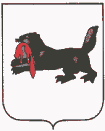 ИРКУТСКАЯ  ОБЛАСТЬТУЛУНСКАЯ РАЙОННАЯТЕРРИТОРИАЛЬНАЯ ИЗБИРАТЕЛЬНАЯ КОМИССИЯРЕШЕНИЕ«31» марта 2014 г.                                                                            № 6/8г. Тулун